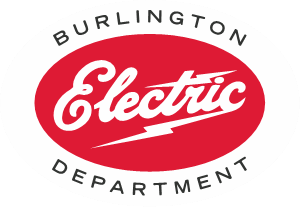 McNeil Generating Station Joint Owners’ Operating CommitteeMeetingSeptember 14, 202111 A.M.           TEAMSAgendaReview of Joint Owners’ Operating Committee Meeting Minutes of June 8, 2021 (Vote)Public ForumSummary of Operating and Generation Reports for June, July, and August 2021 (Dave M.)Fuel Procurement Update (Betsy L.)Financial Review (Ying L.)McNeil Operating Statement (Ying L.)BED- G.M. Update (Darren S.)Plant Status, Operating/Maintenance Concerns (Dave M.)Other BusinessSchedule for Next MeetingAdjourn